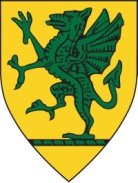 SANDFORD PARK SCHOOL DRESS CODE 2020-21All students must present themselves each day with all items of the prescribed school uniform. It is the responsibility of the student to ensure that all items of the uniform are to hand when leaving home each morning. Parents/guardians should support the School by ensuring that the correct uniform is being worn. Hair must be a single, natural colour, of reasonable length and of a conventional style and is to be clean and tidy at all times. Boys must be clean-shaven. Visible body piercings, dermal implants and tattoos are forbidden (“hiding” them with “elastoplast” is not acceptable). Students may have a single piercing to the lobe of each ear. Plain ‘sleeper’ style or stud earrings only. Discreet make-up is permitted but fake tan, acrylic nails and coloured nail polish are not acceptable. SCHOOL UNIFORM  Forms I, II & IIIForms TY, V & VISuppliers of the School Uniform and Sports UniformSchool Wear HouseUnit 3, Ballyogan Business Park, Leopardstown, Dublin 18Tel: (01) 2921540www.schoolwearhouse.ie      email: info@schoolwearhouse.ie                                                                PTO→Sports Uniform This is to be worn for PE classes, games practice and while representing the school playing matches.Compulsory items for PE/Games:Suppliers of the Sports Uniform:School Wear HouseUnit 3, Ballyogan Business Park, Leopardstown, Dublin 18Tel: [01] 2921540www.schoolwearhouse.ie email: sales@schoolwearhouse.ieSports Footwear (available from any Sports Shop):Students will need a pair of trainers.[N.B. Astro turf trainers will not be allowed in the Lilburn Hall.]Boys will need a pair of football boots to play rugby.BoysGirlsSandford Park Green blazerSandford Park School tieSandford Park mid-grey trousers White shirt – plain, of conventional materialSandford Park mid-grey pullover with crestBlack/grey socks onlyOuter coat (Plain black jacket to cover blazer)Black conventionally styled shoes with black soleNo trainers, deck or suede shoes are allowedSandford Park Green blazerSandford Park School tieSandford Park mid- grey knee length skirt or trousersWhite shirt – plain of conventional materialSandford Park mid grey pullover with crestGrey coloured socks or grey opaque tights onlyOuter coat (Plain black jacket to cover blazer)Black conventionally styled shoes with black sole (4cm heel limit)No trainers, deck or suede shoes are allowedBoysGirlsSandford Park Green blazerSandford Park School tieSandford Park  black trousers White shirt – plain, of conventional materialSandford Park black pullover with crestBlack socks onlyOuter coat (Plain black jacket to cover blazer) Black conventionally styled shoes with black soleNo trainers, deck or suede shoes are allowedSandford Park Green blazerSandford Park School tieSandford Park black knee length skirt or trousers White shirt – plain of conventional materialSandford Park black pullover with  crestBlack socks or black opaque tights Outer coat (Plain black jacket to cover blazer) Black conventionally styled shoes with black soles(4cm heel limit)No trainers, deck  or suede shoes are allowedBoysGirlsSandford Park School Polo ShirtSandford Park School Radium Rain Jacket Sandford Park School ¼ Zip Mid Layer FleeceSandford Park School Rugby JerseySandford Park School Rugby Training JerseySandford Park School Crested Track Pants Sandford Park School PE/Hockey ShortsSandford Park School Crested Rugby ShortsSandford Park School SocksSandford Park School 60L Crested bagSandford Park Cricket gear will be advised by the Sports Coordinator in Term 2Sandford Park School Polo Shirt Sandford Park School Girls Hockey TopSandford Park School Radium Rain Jacket Sandford Park School ¼ Zip Mid Layer FleeceSandford Park School Crested Track Pants Sandford Park School Crested Hockey SkortSandford Park School Crested PE ShortsSandford Park School SocksSandford Park 60L Crested bagSandford Park Cricket gear will be advised by the Sports Coordinator in Term 2